Приложение 1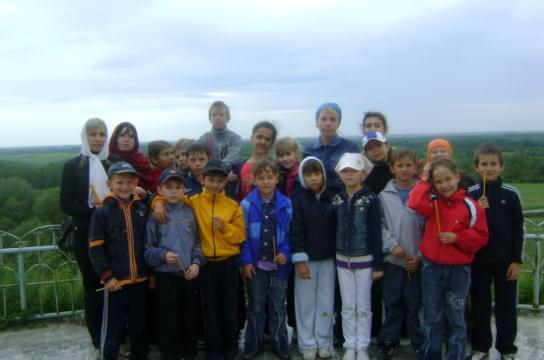 Старобродский монастырь, Ольховка.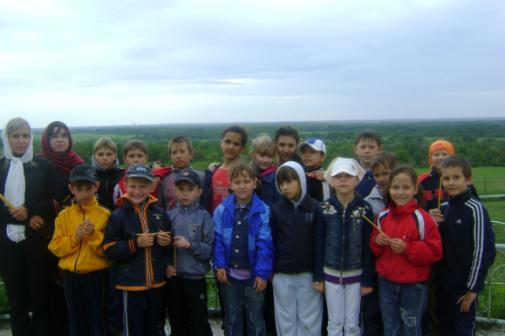 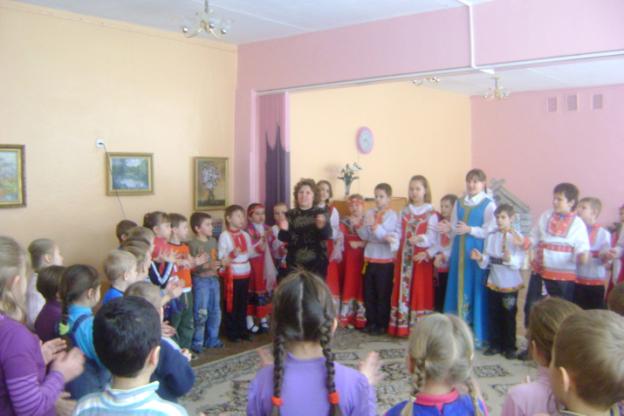 Ансамбль «Русская песня», под руководством  Ралевой С. Я. с концертом в ДОУ№351.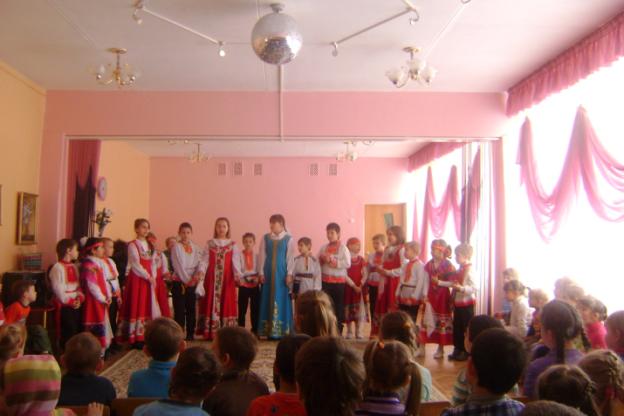 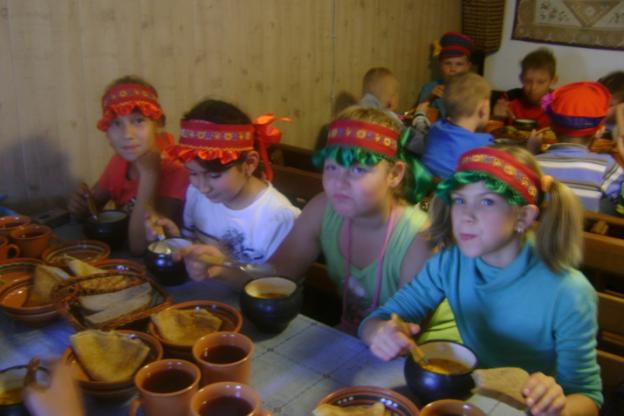 Музей «Сказка» в Лебяжьей поляне.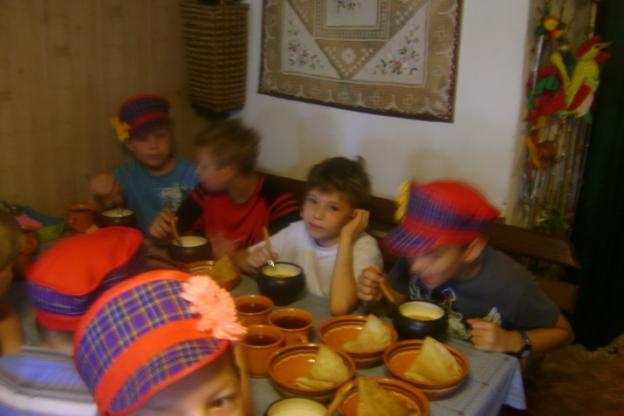 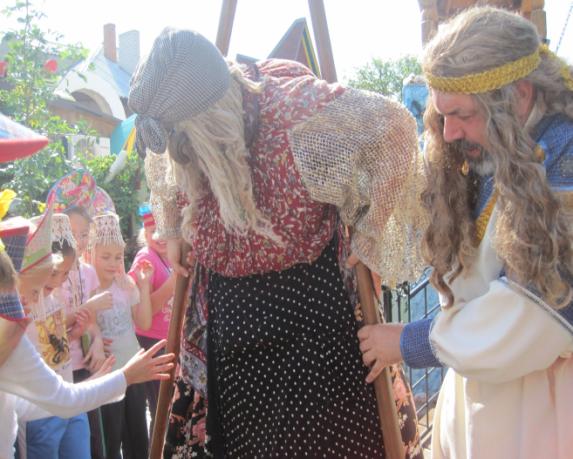 Конкурсы со сказочными героями.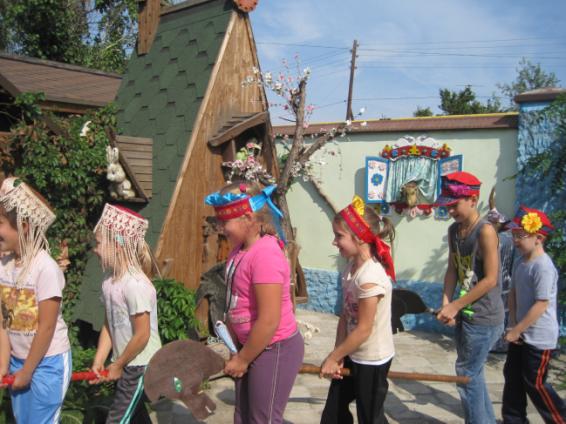 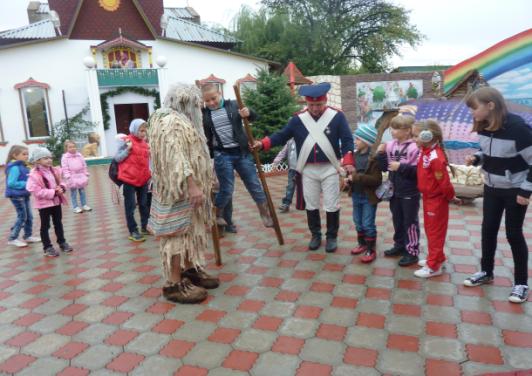 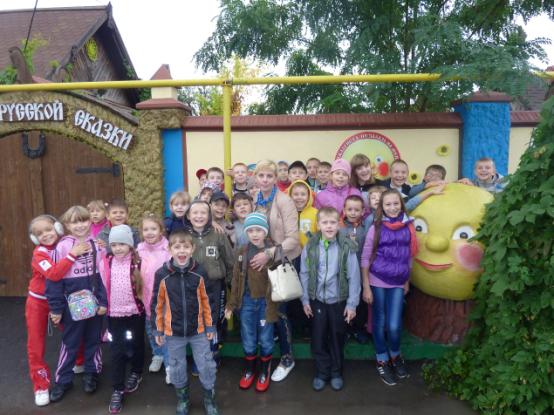 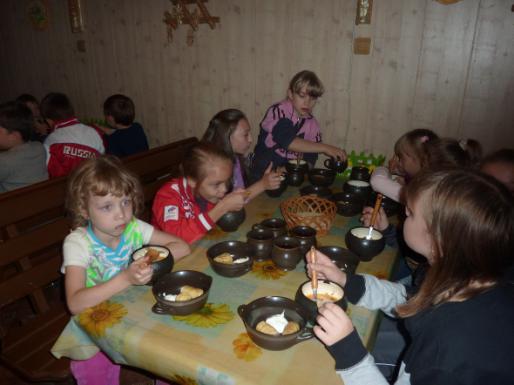 